SPRAWOZDANIE Z REALIZACJI OPERACJIw ramachProgramu Operacyjnego„Rybactwo i Morze”dla priorytetu II  - działanie 2.1 InnowacjeInformacje ogólne dotyczące operacjiInformacje dotyczące przebiegu realizacji operacji oraz realizacji planu rzeczowego operacjiInformacja na temat postępów finansowych Informacja na temat stopnia realizacji operacji w zakresie rzeczowym  Informacja na temat osiągnięcia zakładanego celu operacjiOpis działań informacyjnych i promocyjnych podjętych przez beneficjenta w okresie objętym sprawozdaniemInformacje o napotkanych problemach podczas realizacji operacjiInformacje o przeprowadzonych kontrolach i stwierdzonych nieprawidłowościachInformacje o przeprowadzonych kontrolach 5.2 Opis stwierdzonych podczas kontroli nieprawidłowości.Realizacja wskaźnikówZrealizowane wskaźniki rezultatuDane, na podstawie których obliczono wartość wskaźników rezultatuDokumenty potwierdzające spełnienie wskaźników rezultatuOświadczenie beneficjentaOświadczam, iż informacje zawarte w niniejszym sprawozdaniu są zgodne z prawdą.Data:Pieczęć* i podpis:*Jeśli dotyczy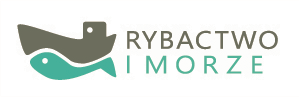 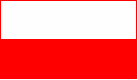 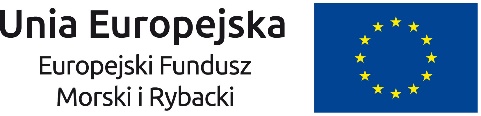 1.Numer sprawozdania/2.Nazwa instytucji pośredniczącejAgencja Restrukturyzacji
i Modernizacji Rolnictwa3.Rodzaj sprawozdania 4.Wskazanie okresu, którego dotyczy sprawozdanie5.Tytuł operacji6.Numer i nazwa priorytetuPriorytet 2. Wspieranie akwakultury zrównoważonej środowiskowo, zasobooszczędnej, innowacyjnej, konkurencyjnej 
i opartej na wiedzy 7.Numer i nazwa działania Działanie 2.1 Innowacje 8.Numer umowy o dofinansowanie operacji9.Nazwa i adres Beneficjenta/Beneficjentów10.Miejsce realizacji operacjiKwota wynikająca z wniosku 
o dofinansowanieKwota wynikająca z zawartej umowyWysokość otrzymanej zaliczki